О.С.Мартиросова «Технология организации образовательного процесса в начальной школе и современный педагог»Муниципальная бюджетная общеобразовательная организация средняя общеобразовательная школа №1 муниципального образования город Горячий Ключ«Образование – это путь и форма  становления целостного человека, способного к саморазвитию». (А.С.Пушкин)Основные ценностно-целевые ориентиры современной начальной школы: инициативность, ответственность, самостоятельность. Системно - деятельностный  подход к обучению и воспитанию лежит в основе ФГОС: воспитание личности ребенка как субъекта жизнедеятельности. Быть субъектом – быть хозяином своей деятельности: ставить цели, решать задачи, отвечать за результаты.Технология предполагает умение извлекать знания посредством выполнения специальных условий, в которых учащиеся, опираясь на приобретенные знания, самостоятельно обнаруживают и осмысливают учебную проблему. Использование системно - деятельностного подхода ориентировано прежде всего на формирование информационно - коммуникативной культуры учащихся. Резко возрастает роль познавательной активности учащихся, их заинтересованности к самостоятельной учебной работе. Преимуществом деятельностного подхода является то, что он органично сочетается с различными современными образовательными технологиями,  что способствует формированию универсальных учебных действий. Задача учителя – создавать для каждого ситуацию успеха, не оставляя места для скуки и страха ошибиться – того, что тормозит развитие.Учащимся с первых дней обучения предоставляется возможность размышлять, сопоставлять разные точки зрения, разные позиции, формулировать и аргументировать собственную точку зрения, опираясь на знания фактов и законов, на собственные наблюдения, свой и чужой опыт.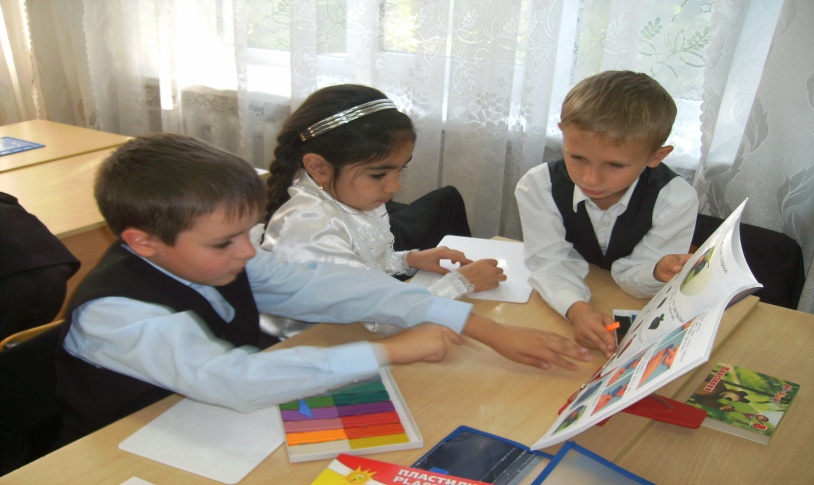 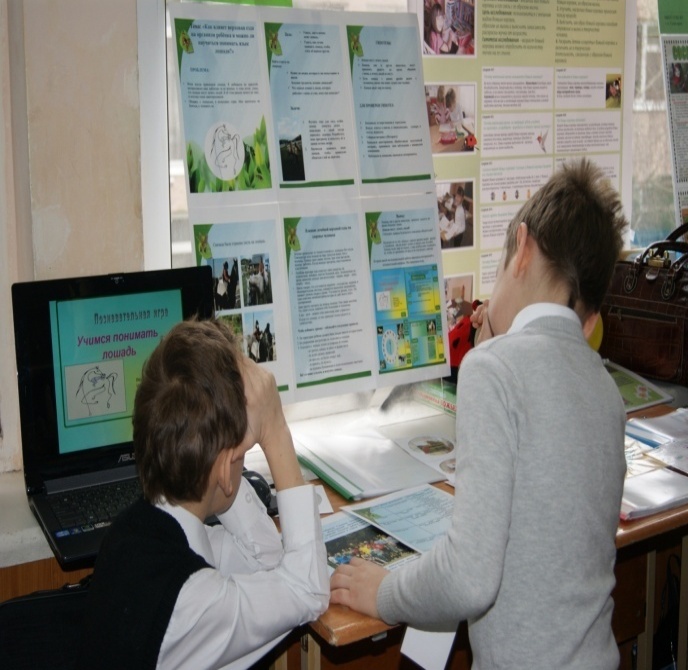 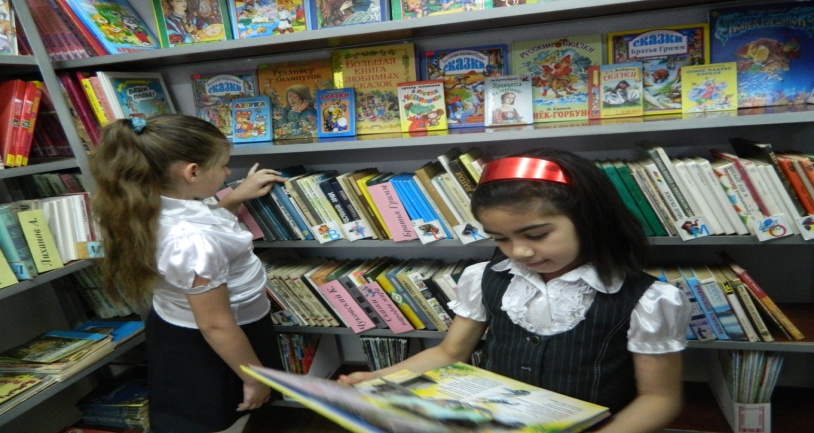 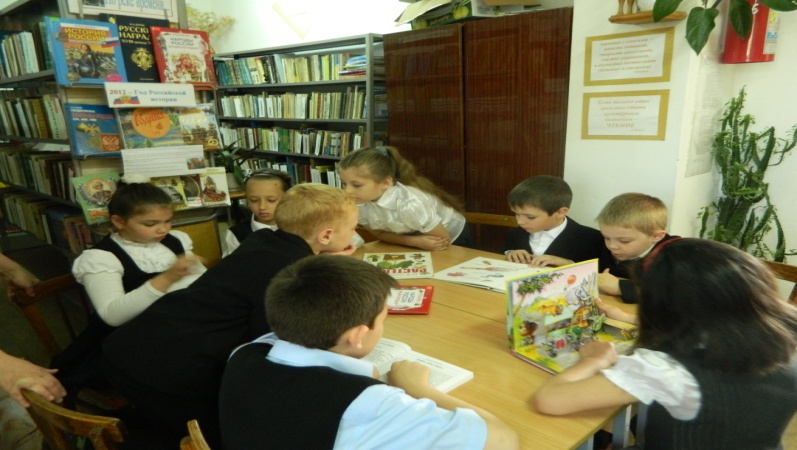 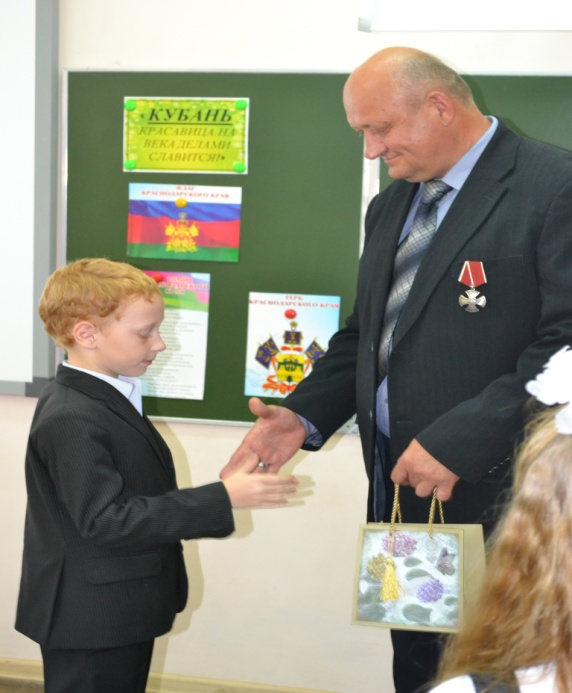 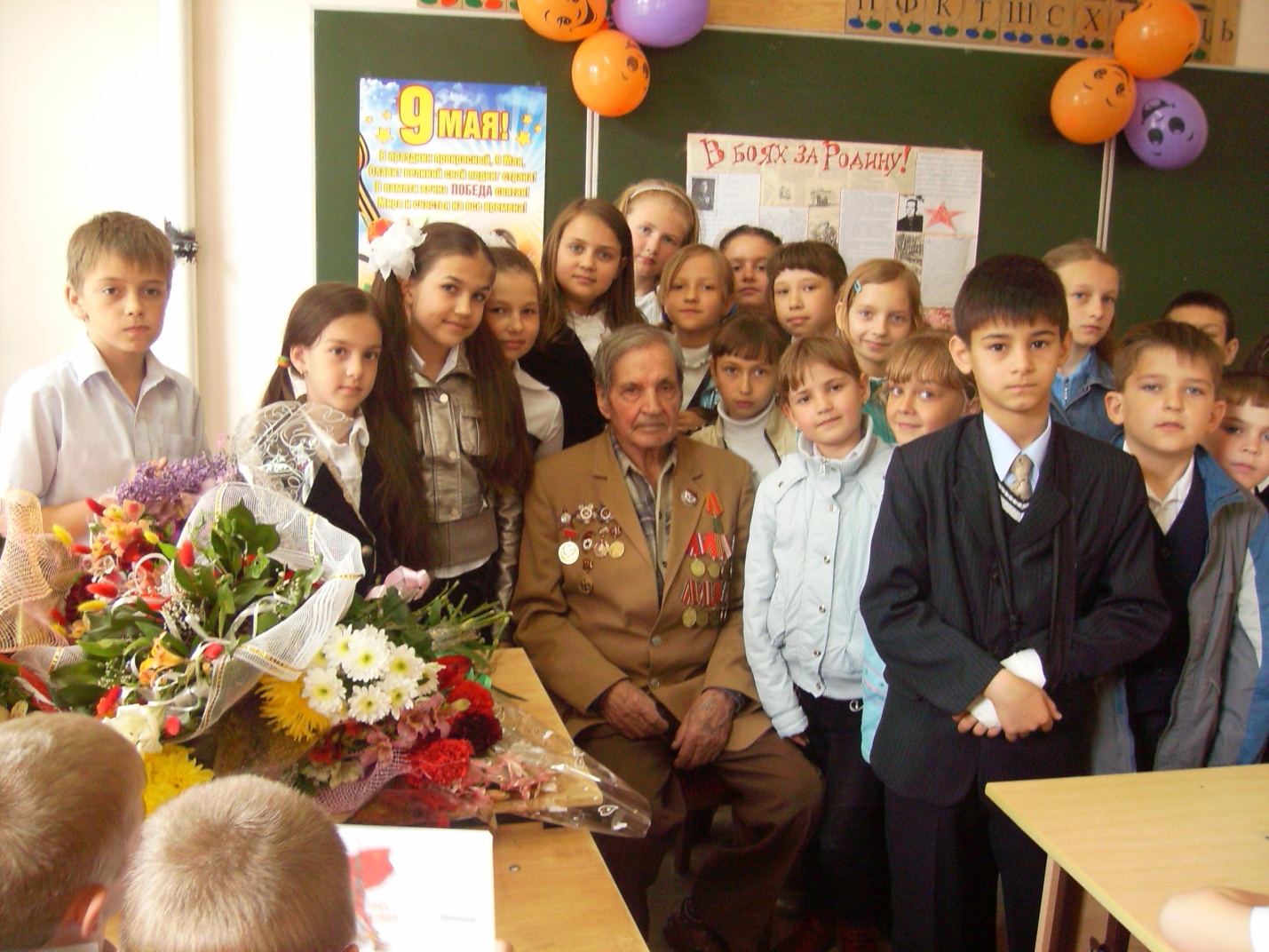 Учителю надо создавать такие образовательные пространства, как в  урочной, так и внеурочной  деятельности,  которые дополняют друг друга,  и определять ту деятельность, которая  приводит к существенному преобразованию ситуации.  Интерес учащихся к теме урока, как правило, зависит от  содержания материала, который в данный момент изучается.  Именно содержание  обучения должно быть задействовано учеником в решении интересующих его жизненных задач. Изучаемые на уроках темы должны «узнаваться» во встречающихся жизненных ситуациях. Опыт работы в реальных условиях, опыт изучения окружающего мира, является тем увязывающим звеном между знаниями, умениями и способностью применять. Опыт индивидуален и  представляет  продвижение самого ребенка. Он характеризует индивидуальную изобретательность ученика, степень продуктивности, с которой он использует свои знания.  Поэтому  надо стараться  создавать такие условия, когда ребенок сам видит, что все, что он изучает, действительно «пригождается». И не когда-то потом, а здесь и сейчас. «Это сегодня нужно знать, это мне необходимо».  Задача учителя:  правильно проектировать и создавать среду, в которой находится учащийся и самому быть примером, образцовым носителем культуры, которую должны строить.Формированию интереса к исследованию проблем окружающего мира  способствует и мотив: не прагматичный (получишь «пять») и не виртуально существующий  (понадобится в будущем). Это познавательный мотив, основанный на интересе к объекту изучения, на естественной потребности знать и уметь, чтобы использовать.     Активное сотрудничество ученика и учителя в ходе исследовательской работы принципиально меняет технологию получения знаний: ученик, опираясь на помощь учителя, организует самостоятельный процесс поиска знаний. Исследовательская и проектная деятельность  является уникальным инструментом развития личности. Но решить современные педагогические задачи и получить новые качества личности в рамках отдельных дисциплин с использованием только классно-урочной формы организации практически невозможно.   Правильное сочетание урочных занятий с внеурочной деятельностью способствует формированию познавательных интересов школьников, позволяет придать ему творческий характер, теснее связывая с жизненной практикой, пробуждая у школьников  потребность пополнять свои знания путем самообразования.Известно, что педагог не в состоянии  каждому ученику дать индивидуальную программу развития. Но можно определить некоторое общее пространство для развития индивидуального своеобразия учащихся.  Конечно, ведущее начало в этом процессе принадлежит самой личности. Поэтому необходима ориентация учащихся на саморазвитие, самопознание, самообучение. Это даёт возможность каждому ученику ставить собственные (личностно-значимые!) образовательные цели, планировать свою работу по их достижению, оценивать результаты. А опыт изучения окружающего мира, является тем увязывающим звеном между знаниями, умениями и способностью применять. Опыт индивидуален и  представляет  продвижение самого ребенка. Он характеризует индивидуальную изобретательность ученика, степень продуктивности, с которой  используются знания.  Чтобы привить  устойчивый интерес к предмету, дополнить и углубить те знания, которые учащиеся получают на уроках, а главное, учитывать  и развить их индивидуальные интересы и способности, надо  организовать  работу с учениками во внеурочной  деятельности. Работа с дополнительным материалом необходима всем ученикам, независимо от их уровня развития. Ограничение кругозора детей рамками базовой учебной программы  сдерживает их развитие. Развивающий материал стимулирует развитие ребёнка, способствует росту самосознания, формирует личностную позицию. Задача  учителя: научить ученика планировать свою работу самостоятельно, адекватно оценивая свои возможности. Интерес, как правило, зависит от  содержания материала, которое в данный момент изучается на уроках. Оно должно быть задействовано учеником в решении интересующих его жизненных задач. Изучаемые на уроках темы должны «узнаваться» во встречающихся жизненных ситуациях. Продолжением исследовательской работы являются проекты. Во время исследования собирается интересный и важный материал.  Снова определяется деятельность, которая  приводит к существенному преобразованию ситуации и начинается следующий этап совместной деятельности учащихся, учителя, родителей, который приводит к созданию проекта. Для начальной школы на уроке актуальны учебные проекты, во внеурочной деятельности - исследовательские проекты. Несмотря на противоречивость понятия (исследование подразумевает результат заранее неизвестный, а проектирование – заранее продуманный образ результата), младшие школьники, занимаясь реализацией проекта, в силу небольшого жизненного опыта и недостатка знаний часто сталкиваются с неясными, непонятными или неизвестными им моментами, которые требуют поиска и «открытия» нового для детей знания, т. е. исследованияУчебный проект — организационная форма работы, которая  ориентирована на изучение законченной учебной темы или учебного раздела и составляет часть стандартного учебного курса или нескольких курсов. Учебные  проекты, сделанные в рамках школьных предметов, привязаны к темам, изучаемым в ходе учебных курсов. Особенно велика роль учителя на этапе осмысления проблемы и постановки цели. Часто сложившаяся проблемная ситуация помогает поставить вопрос: зачем я буду это делать? Чего хочу добиться в итоге? Это позволяет спланировать ожидаемый результат. Небольшие учебные проекты хорошо подходят для формирования алгоритма проектной работы:увидеть проблему и преобразовать ее в цель собственной деятельности,спланировать свою деятельность,выполнить работу и получить ее результат, оформить конечный продукт,сравнить оформленный результат с заявленной целью работы.Доступные экспериментальные исследования полезно давать в качестве  домашнего задания, чтобы привлечь к ним школьников. Приведу пример организации работы. На уроке окружающего мира, изучая тему: «Вода. Свойства воды» во время проведения опытов,  у второклассников возникла проблема: почему одни предметы плавают по поверхности воды, а другие сразу тонут? Решать возникшую проблему стали во внеурочное время на кружке «Мы и окружающий мир».    Определили тему: «От чего зависит сила воды?»                                                                   Гипотезы, которые выдвинули учащиеся: Тяжёлые предметы тонут, а лёгкие плавают на поверхности воды.              Некоторые предметы может удерживать на поверхности воды какая-то сила.Цель исследования: узнать и обосновать:  почему одни предметы удерживаются на поверхности воды, а другие сразу тонут. Задача: на основе опытов проследить, какие предметы удерживаются на плаву, а какие тонут. Найти ответ на вопрос: от чего зависит сила воды, которая удерживает предметы на плаву?	На этом этапе учащиеся  провели опыт.  Надо было  узнать:  предметы какой формы и массы не тонут в воде.   Из конструктора  взяли  кубики разного размера,  массы и погрузил их в чашу с водой. Учащиеся заметили, что кубики  деревянные  и пластиковые  хорошо плавают, а металлическая модель машинки быстро утонула, хотя по массе они примерно одинаковые. Вывод: только масса предмета не влияет на плавание.На данном этапе учитель читает учащимся задачу  из книги Григория Остера «Физика. Ненаглядное пособие. Задачник». (Текст и ответ на слайде)	Вместе с учащимися определяем, что мы уже знаем, а что незнакомо и где можно найти ответы на интересующие вопросы.  Из  Детской энциклопедии учащиеся узнают о Древнегреческом учёном Архимеде. Согласно его выводам, на всякое тело, погружённое в жидкость, постоянно действует выталкивающая сила. Если она больше или равна массе тела, то тело не утонет. 	У нас возникли  вопросы:  1). Почему Архимедова сила держит корабль, но не удерживает на поверхности воды худенького Петю?                                                                          2). Почему Архимедова сила удерживает огромный корабль, но не удерживает маленькую модель  машинки?     	 За консультацией мы обратились к учителю физики нашей школы Елене Юрьевне, которая  объяснила, что сила, направленная вниз (вес предмета) зависит от его плотности. Плотность предмета  должна быть меньше плотности воды. Иначе силы выталкивания не хватит, и предмет утонет. 	Из Интернета мы узнали, что корабль – это не цельный кусок стали. В нём множество пустых отсеков. Поэтому его вес распределяется по большому пространству.  От этого плотность становится небольшой и он не тонет. Благодаря большим размерам,  выталкивающая сила для него очень большая.      	 Так как у  маленькой машинки нет воздушных отсеков, как у корабля, поэтому она сразу идёт ко дну. А чтобы худенький Петя удержался на поверхности воды, пока не умеет плавать, ему нужен спасательный жилет, который распределит его массу по поверхности воды, уменьшит плотность  и увеличит силу выталкивания воды (Архимедову силу).Иначе силы выталкивания не хватит, и оно утонет. Если эти силы равны, он плавает. Из Интернета мы узнали, что  человек давно использует для переправы через реку плоты, понтонные мосты. А мы с ребятами, после исследования проблемы, создали модель хозяйственной постройки, в которой домашние  животные могут пережить наводнение и не погибнуть.Вначале  исследования  задача  из книги Григория Остера «Физика. Ненаглядное пособие. Задачник» была не очень понятна, даже с готовым ответом.  А сейчас мы  можем  объяснить: как работает Архимедова сила,  на примере этой задачи. Исследовать проблему нам помогли книги:                                                                                                  1. «Детская энциклопедия» М.,Росмэн, 2009;                                                       2. «Открытия». История изобретений и открытий. М.,Астрель, 2002;              3. Г.Остер «Физика». Ненаглядное пособие. Задачник. М.,Росмэн, 1994.        4. Материалы  из   Интернета.                                                                                                                                                         Представленный пример организации учебного процесса, с тесной связью урочной и внеурочной деятельности младших школьников является одной из эффективных форм реализации требований ФГОС. Задача. Почему тяжёлые железные корабли не тонут и уходят в дальние плавания, а худенький, не умеющий плавать Петя чуть не отправился на дно?Ответ. Потому, что тела тонут не от того, что они тяжёлые, а от того, что плюхнувшись в воду, вытесняют её недостаточно и Архимедова сила, толкающая тела их воды, меньше силы их собственной тяжести.